	Kerrin Rennie Award for Excellence in Medical Technology and Improving Quality of Life2020 Rules and CriteriaThe Medical Technology Association of Australia (MTAA) invites the Australian medical technology industry to participate in the 2020 Kerrin Rennie Award for Excellence in Medical Technology and Improving Quality of Life. This award recognises the innovative and extraordinary contribution of medical technology in improving health outcomes for Australian patients.Any medical technology company based in or represented in Australia may enter a product launched in Australia between 1 January 2015 and 30 June 2020 and used in the diagnosis, prevention or treatment of disease or disability or improvement of quality of life. Entry is not limited only to the members of MTAA.2020 Key Dates4 September: 	Nominations Open22 October: 	Nominations Closed17 November: 	Winners announced at MTAA Annual General MeetingHow to enter:Complete the attached nomination formAddress the criteria and include an executive summary as set out in the rulesInclude any supporting documentation as set out in the rulesSend your confidential application electronically, by COB Thursday, 22 October 2020 to  secretary@mtaa.org.au Criteria:The product must demonstrate the following criteria:Evidence of significant contribution to improving patient outcomes by improving quality of lifeEvidence of technical excellenceEvidence of innovationIn addressing the criteria applicants should consider and address the following questions:What health problem is the technology addressing and how does it address it? What other products are currently available to address this issue and how does this technology differ from existing technology? Describe the technology Having regard to the consumer’s quality of life, does the product provide a balance between invasiveness and efficacy? Scientific evidence to support the claims against the criteria. This may include published data, unpublished scientific data, results of clinical trials and/or patient feedback Rules:Entries will be accepted from any medical technology company based in Australia or represented in Australia at the time of product launchA company may enter more than one product. Each product will require a separate applicationApplications which do not address the criteria will not be consideredNo more than three applications will be accepted from any one companyA product must include medical technology used in the diagnosis, prevention or treatment of disease or disability or improvement of quality of lifeThe product must be launched in Australia between 1 January 2015 and 30 June 2020Product must have either been designed, manufactured or distributed in AustraliaEntries must be sent electronically to MTAAEntries must include an executive summary of no more than 200 words which is suitable for use in future promotionEntries must address the criteria and each response to the criteria must be no more than 300 words in lengthApplicants must complete an entry form signed by the company CEO or an authorised company representative.Entries may include photographs, supporting documentation and or samplesEntrants must be willing to participate in promotional activities relating to the AwardThe decision of the judging panel is final and no further correspondence about the decision of the judging panel will be enteredJudges:The judging panel is independent of MTAA.  It consists of a maximum of five individuals from around Australia, each of whom is selected for their expertise in medical technology, academia and research or represents a health professional or consumer perspective.Timeline:Nomination must be received at MTAA Secretariat by COB Friday, 22 October 2020.The winner will be announced at the MTAA Annual General Meeting in Sydney on Tuesday, 17 November 2020Section 1: Application SummaryYour detailsSection 2: Product DetailsSection 3: DeclarationI certify that the information provided in this application is accurate and that the company accepts the Rules of the Award. Representative/s of the company will participate in promotional activities relating to the Award.Name: 	_  Position:  	Signature of the CEO/Authorised Representative:Date: 	/ 	/ 	_Please send your application to secretary@mtaa.org.au – Kerrin Rennie Award CLOSING DATE: 22 October 2020Name of ProductAustralian launch dateProducts used in (please select)✔diagnosis    ✔ prevention    ✔ treatment    ✔ managementContact detailsNamePositionEmailPhoneName of CompanyABNExecutive Summary: [200 words max.] NB Executive Summary must be suitable for use in Award promotionDescribe the technology [300 words max.]What health problem is the technology addressing and how does it address the problem? [300 words max.]What other products are currently available to address this issue and how does this technology differ from and/or improve on existing technology? [300 words max.]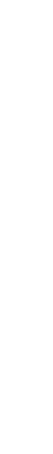 Having regard to the consumer’s quality of life, does the product provide a balance between invasiveness and efficacy? [300 words max.]Include scientific evidence to support the claims. This may include published data, unpublished scientific data, results of clinical trials and/or patient feedback. Photographs may be submitted. Product samples will not be accepted.